Муниципальное бюджетное общеобразовательное учреждение города Ростова-на-Дону«Школа № 90 имени Героя Советского Союза Пудовкина П.Г.»Рабочая программа воспитания основного общего образованияна 2023-2024 учебный годг. Ростов-на-Дону 2023 годСОДЕРЖАНИЕКалендарный план воспитательной работы (Приложение 1)Пояснительная запискаПрограмма воспитания обучающихся на уровне начального общего образования предусматривает формирование нравственного уклада школьной жизни, обеспечивающего создание соответствующей социальной среды развития обучающихся. Она включает воспитательную, учебную, вне учебную, социально значимую деятельность обучающихся, основана на системе духовных идеалов многонационального народа России, базовых национальных ценностей, традиционных моральных норм и реализуется в совместной социально-педагогической деятельности школы, семьи и других субъектов общественной жизни. Программа воспитания обучающихся направлена на обеспечение их духовно-нравственного развития и воспитания, социализации, профессиональной ориентации, формирование экологической культуры, культуры здорового и безопасного образа жизни.В центре программы воспитания в соответствии с Федеральными государственными образовательными стандартами (далее – ФГОС) начального образования находится личностное развитие обучающихся, формирование у них системных знаний о различных аспектах развития России и мира. Программа построена на основе базовых национальных ценностей российского общества: патриотизм, социальная солидарность, гражданственность, семья, здоровье, труд и творчество, наука, традиционные духовные ценности России, искусство, природа, человечество, правила и нормы поведения в российском обществе.Программа призвана обеспечить достижение обучающимися личностных результатов, указанных во ФГОС: формирование у обучающихся основ российской идентичности; готовность обучающихся к саморазвитию; мотивацию к познанию и обучению; ценностные установки и социально- значимые качества личности; активное участие в социально-значимой деятельности.Механизм реализации программы основывается на совершенствовании и активизации работы классного руководителя в процессе образования, воспитания и развития обучающихся 5 – 9 классов.Программа осуществляется:через	ведение	аналитической	и	диагностической	деятельности (анкетирование, тестирование, наблюдение);через	методическое	обеспечение	(семинары,	курсы,	учёба, консультации, педсоветы, мастер-классы);через систему дополнительного образования;через систему КТД и традиционных дел ОУ;в ходе организации образовательного процесса, а также во внеурочное и внешкольное время;в ходе взаимодействия со школьными социологическими службами (социальный педагог, психолог, библиотекарь, организаторы детского досуга);через работу детских объединений «Юнармия», отряда ЮИД;через систему взаимодействия, сотрудничества с культурными и образовательными учреждения города (школы, музеи, библиотеки, театры; галереи, ЦДТ, ДК);Методы:научно-исследовательский;метод проектов;коммуникативная методика;личностно-ориентированный метод;метод креативного мышления;метод критического мышления;Формы работы:классный час, беседа, обсуждение, консультации, презентации,занятия, курсы;конкурсы, викторины, игры, праздники, мероприятия, экскурсии, походы (культурологические), представления, выступления, балы, карнавалы, фестивали;встречи с интересными людьми.Приоритетные направления работыгражданско-патриотическая деятельностьучебно-познавательная деятельностьпоисково-исследовательская проектная работа.физкультурное	воспитание,	формирование	культуры	здоровья	и эмоционального благополучиядуховно-нравственная деятельностьхудожественно-эстетическая деятельностьсоциально-педагогическое «Ответственный родитель»профилактическоеэкологическоетрудовоеРаздел 1. Целевой1.1 Цель и задачи воспитанияЦель воспитания - создание эффективной среды для личностного развития учащихся и усвоения ими социально значимых знаний - знаний основных норм и традиций того общества, в котором они живут.Задачи:эффективно реализовать воспитательные возможности общешкольных мероприятий и событий, коллективных дел и социально значимых проектов для младших школьников;реализовать воспитательные ресурсы классного руководителя, как ключевой фигуры воспитания;систематически вовлекать учащихся 5-9 классов в кружки, секции, и детские объединения, организованные как во внеурочной деятельности, так и в системе дополнительного образования;привить любовь к своей Родине, Донскому краю и городу Ростову-на-Дону;сформировать бережное отношение к природе Донского края и России;сформировать умение сопереживать, проявлять сострадание к попавшим в беду; стремиться устанавливать хорошие отношения с другими людьми; уметь прощать обиды, защищать слабых, по мере возможности помогать нуждающимся в этом людям; уважительно относиться к людям иной национальной или религиозной принадлежности, иного имущественного положения, людям с ограниченными возможностями здоровья;развить ценностное отношение к семье как главной опоре в жизни человека и источнику его счастья; к труду как основному способу достижения жизненного благополучия человека, залогу его успешного профессионального самоопределения и ощущения уверенности в завтрашнем дне; к миру как главному принципу человеческого общежития, условию крепкой дружбы, налаживания отношений с коллегами по работе в будущем и создания благоприятного микроклимата в своей собственной семье; к знаниям как интеллектуальному ресурсу, обеспечивающему будущее человека, как результату кропотливого, но увлекательного учебного труда; к культуре как духовному богатству общества и важному условию ощущения человеком полноты проживаемой жизни, которое дают ему чтение, музыка, искусство, театр, творческое самовыражение; к здоровью как залогу долгой и активной жизни человека, его хорошего настроения и оптимистичного взгляда на мир; к окружающим людям как безусловной и абсолютной ценности, как равноправным социальным партнерам, с которыми необходимо выстраивать доброжелательные и взаимоподдерживающие отношения, дающие человеку радость общения и позволяющие избегать чувства одиночества; к самим себе как хозяевам своей судьбы, самоопределяющимся и самореализующимся личностям, отвечающим за свое собственное будущее.Направления воспитанияПрограмма МБОУ «Школа № 90» реализуется в единстве учебной и воспитательной деятельности по основным направлениям воспитания в соответствии с ФГОС:гражданское воспитание — формирование российской гражданской идентичности, принадлежности к общности граждан Российской Федерации, к народу России как источнику власти в Российском государстве и субъекту тысячелетней российской государственности, уважения к правам, свободам и обязанностям гражданина России, правовой и политической культуры;патриотическое воспитание — воспитание любви к родному краю, Родине, своему народу, уважения к другим народам России; историческое просвещение,формирование российского национального исторического сознания, российской культурной идентичности;духовно-нравственное воспитание — воспитание на основе духовно- нравственной культуры народов России, традиционных религий народов России, формирование традиционных российских семейных ценностей; воспитание честности, доброты, милосердия, справедливости, дружелюбия и взаимопомощи, уважения к старшим, к памяти предков;эстетическое воспитание — формирование эстетической культуры на основе российских традиционных духовных ценностей, приобщение к лучшим образцам отечественного и мирового искусства;физическое воспитание, формирование культуры здорового образа жизни и эмоционального благополучия — развитие физических способностей с учётом возможностей и состояния здоровья, навыков безопасного поведения в природной и социальной среде, чрезвычайных ситуациях;трудовое воспитание — воспитание уважения к труду, трудящимся, результатам труда (своего и других людей), ориентация на трудовую деятельность, получение профессии, личностное самовыражение в продуктивном, нравственно достойном труде в российском обществе, достижение выдающихся результатов в профессиональной деятельности;экологическое воспитание — формирование экологической культуры, ответственного, бережного отношения к природе, окружающей среде на основе российских традиционных духовных ценностей, навыков охраны, защиты, восстановления природы, окружающей среды;ценности научного познания — воспитание стремления к познанию себя и других людей, природы и общества, к получению знаний, качественного образования с учётом личностных интересов и общественных потребностей.1.3 Целевые ориентиры результатов воспитания Гражданско-патриотическое воспитаниеЗнающий	и	любящий	свою	малую	родину,	свой	край,	имеющий представление о Родине — России, её территории, расположении.Сознающий принадлежность к своему народу и к общности граждан России, проявляющий уважение к своему и другим народам.Понимающий свою сопричастность к прошлому, настоящему и будущему родного края, своей Родины — России, Российского государства.Понимающий значение гражданских символов (государственная символика России, своего региона), праздников, мест почитания героев и защитников Отечества, проявляющий к ним уважение.Имеющий первоначальные представления о правах и ответственности человека в обществе, гражданских правах и обязанностях.Принимающий участие в жизни класса, общеобразовательной организации, в доступной по возрасту социально значимой деятельности.Духовно-нравственное воспитаниеУважающий духовно-нравственную культуру своей семьи, своего народа, семейные ценности с учётом национальной, религиозной принадлежности.Сознающий ценность каждой человеческой жизни, признающий индивидуальность и достоинство каждого человека.Доброжелательный, проявляющий сопереживание, готовность оказывать помощь, выражающий неприятие поведения, причиняющего физический и моральный вред другим людям, уважающий старших.Умеющий оценивать поступки с позиции их соответствия нравственным нормам, осознающий ответственность за свои поступки.Владеющий представлениями о многообразии языкового и культурного пространства России, имеющий первоначальные навыки общения с людьми разных народов, вероисповеданий.Сознающий нравственную и эстетическую ценность литературы, родного языка, русского языка, проявляющий интерес к чтению.Эстетическое воспитаниеСпособный	воспринимать	и	чувствовать	прекрасное	в	быту,	природе, искусстве, творчестве людей.Проявляющий	интерес	и	уважение	к	отечественной	и	мировой художественной культуре.Проявляющий	стремление	к	самовыражению	в	разных	видах художественной деятельности, искусстве.Физическое воспитание, формирование культуры здоровья и эмоционального благополучияБережно относящийся к физическому здоровью, соблюдающий основные правила здорового и безопасного для себя и других людей образа жизни, в том числе в информационной среде.Владеющий основными навыками личной и общественной гигиены, безопасного поведения в быту, природе, обществе.Ориентированный на физическое развитие с учётом возможностей здоровья, занятия физкультурой и спортом.Сознающий и принимающий свою половую принадлежность, соответствующие ей психофизические и поведенческие особенности с учётом возраста.Трудовое воспитаниеСознающий ценность труда в жизни человека, семьи, общества.Проявляющий уважение к труду, людям труда, бережное отношение к результатам труда, ответственное потребление.Проявляющий интерес к разным профессиям.Участвующий в различных видах доступного по возрасту труда, трудовой деятельности.Экологическое воспитаниеПонимающий ценность природы, зависимость жизни людей от природы, влияние людей на природу, окружающую среду.Проявляющий	любовь	и	бережное	отношение	к	природе,	неприятие действий, приносящих вред природе, особенно живым существам.Выражающий	готовность	в	своей	деятельности	придерживаться экологических норм.Ценности научного познанияВыражающий познавательные интересы, активность, любознательность и самостоятельность в познании, интерес и уважение к научным знаниям, науке.Обладающий первоначальными представлениями о природных и социальных объектах, многообразии объектов и явлений природы, связи живой и неживой природы, о науке, научном знании.Имеющий первоначальные навыки наблюдений, систематизации и осмысления опыта в естественнонаучной и гуманитарной областях знания.Раздел 2. Содержательный2.1 Уклад МБОУ «Школа № 90»Процесс воспитания в МБОУ «Школа № 90» основывается на следующих принципах взаимодействия педагогических работников и обучающихся:неукоснительное соблюдение законности и прав семьи и учащегося; соблюдения конфиденциальности информации об учащемся и семье; соблюдение приоритета безопасности учащегося при нахождении в школе;ориентир на создание психологически комфортной среды для каждого учащегося и взрослого.Культурно-образовательная, физкультурно-спортивная и здоровье- сберегающая инфраструктура в школе. МБОУ «Школа № 90» является социальным партнером МБУЗ «Детская городская поликлиника № 5 города Ростова-на-Дону». Также школа активно сотрудничает с организациями Ворошиловского района и города Ростова-на-Дону: Музей русско-армянской дружбы (отдел Государственного бюджетного учреждения культуры Ростовской области «Ростовский областной музей краеведения»); участвует во Всероссийском народном проекте «Киноуроки в школах России».Принципы организации воспитательной работы в МБОУ «Школа № 90»: активное сотрудничество с родительской общественностью, с семьями учащихся;соблюдение принципа возрастной периодизации, особенностей психофизического развития подростков, сетевое взаимодействие с учреждениями культуры, спорта, системы дополнительного образования, органами системы профилактики.Школьные традиции в МБОУ «Школа № 90»:Государственные праздники Российской Федерации, праздники Дона и города Ростова-на-Дону.Ключевые общешкольные события: «День знаний», «Посвящение в нагибинцы», школьный смотр-конкурс военно-патриотической песни «Моя Россия», «Новогодние праздники», месячник оборонно-массовой и военно- патриотической работы, «День Победы», экскурсии по местам боевой славы города Ростова-на-Дону и Ростовской области (Мемориальный комплекс жертвам фашизма «Змиевская балка», Стела «Город воинской славы», Памятник воинам- артиллеристам батареи С. Оганова и С. Вавилова, Мемориальный комплекс«Кумженская роща», Мемориальный комплекс «Павшим воинам», парк имени Вити Черевичкина, Народный военно-исторический музейный комплекс Великой Отечественной войны «Самбекские высоты»).Миссия школы – открыть мир возможностей для каждого ученика.Педагогические ресурсы воспитательной работы в МБОУ «Школа № 90»:проектирование Календарного плана воспитательной деятельности на учебный год;разработка Плана работы классного руководителя;подготовка сценариев и программ воспитательных мероприятий;планирование работы кружков, клубов, секций во внеурочной деятельности;реализация общеобразовательных и общеразвивающих программ дополнительного образования.2.2. Виды, формы и содержание деятельностиРеализация цели и задач данной программы воспитания осуществляется в рамках следующих направлений - модулях воспитательной работы школы.4.1	Модуль «Ключевые общешкольные дела»Ключевые дела – это главные традиционные общешкольные дела, мероприятия, организуемых педагогами для детей и которые обязательно планируются, готовятся, проводятся и анализируются совестно с детьми. Это комплекс коллективных творческих дел, объединяющих учеников вместе с педагогами в единый коллектив. В этих делах и мероприятиях принимает участие большая часть школьников.Ключевые дела способствуют интенсификации общения детей и взрослых, ставят их в ответственную позицию к происходящему в школе. В образовательной организации используются следующие формы работы.На внешкольном уровне:социальные проекты – совместно разрабатываемые и реализуемые школьниками и педагогами комплексы дел разной направленности, ориентированные на преобразование окружающего социума;городские методические площадки для обучающихся и педагогов по развитию ученического самоуправления;дискуссионные площадки для обучающихся, педагогов, родителей, в рамках которых обсуждаются поведенческие, нравственные, социальные, проблемы, касающиеся жизни школы и города;проводимые для жителей микрорайона и организуемые совместно с родителями учащихся спортивные, творческие состязания, праздники и др., которые открывают возможности для творческой самореализации школьников и включают их в деятельную заботу об окружающих.На школьном уровне:общешкольные праздники – ежегодно проводимые творческие дела и мероприятия (театрализованные, музыкальные, литературные и т.п.), связанные со значимыми для детей и педагогов знаменательными датами, как на уровне школы, так и на уровне города, региона, России, в которых участвуют все классы школы;торжественные ритуалы, связанные с переходом учащихся на следующую ступень образования, символизирующие приобретение ими новых социальных статусов в школе и развивающие школьную идентичность детей, а также связанные с героико-патриотическим воспитанием;церемонии награждения (по итогам года) школьников и педагогов за активное участие в жизни школы, защиту чести школы в конкурсах, соревнованиях, олимпиадах, значительный вклад в развитие школы. Это способствует поощрению социальной активности детей, развитию позитивных межличностных отношений между педагогами и воспитанниками, формированию чувства доверия и уважения друг к другу.На уровне классов:выбор и делегирование представителей классов в общешкольные органы самоуправления, в малые группы по подготовке общешкольных ключевых дел;участие школьных классов в реализации общешкольных ключевых дел;проведение в рамках класса итогового анализа детьми общешкольных ключевых дел, участие представителей классов в итоговом анализе проведенных дел на уровне общешкольных советов;участие в организации и проведении мероприятий и дел, направленных на сплочение класса, на реализацию плана деятельности выборного органа ученического самоуправления класса.На индивидуальном уровне:вовлечение, по возможности, каждого ребенка в ключевые дела школы в одной из возможных для них ролей: активный участник, инициатор, организатор, лидер;индивидуальная помощь ребенку (при необходимости) в освоении навыков организации, подготовки, проведения и анализа ключевых дел;наблюдение за поведением ребенка в ситуациях подготовки, проведения и анализа ключевых дел, за его отношениями со сверстниками, старшими и младшими школьниками, с педагогами и другими взрослыми;при необходимости коррекция поведения ребенка через частные беседы с ним, через включение его в совместную работу с другими детьми, которые могли бы стать хорошим примером для ребенка, через предложение взять в следующем ключевом деле на себя роль ответственного за тот или иной фрагмент общей работы.Модуль «Классное руководство»Осуществляя работу с классом, педагог организует:работу с классным коллективом;индивидуальную работу с учащимися вверенного ему класса;работу с учителями, преподающими в данном классе;работу с родителями учащихся или их законными представителями Работа с классным коллективом:инициирование, мотивация и поддержка участия класса в общешкольных ключевых делах, осуществление педагогического сопровождения и оказание необходимой помощи детям в их подготовке, проведении и анализе;педагогическое сопровождение ученического самоуправления класса, детской социальной активности, в том числе и РДШ;поддержка детских инициатив и их педагогическое сопровождение;организация и проведение совместных дел с учащимися вверенного ему класса, их родителей; интересных и полезных для личностного развития ребенка (интеллектуально-познавательной, гражданско-патриотической, героико- патриотической, трудовой, спортивно-оздоровительной, духовно-нравственной, творческой, профориентационной и др. направленности),позволяющие:вовлечь в них детей с самыми разными потребностями и тем самым дать им возможность самореализоваться в них,установить и упрочить доверительные отношения с учащимися класса, стать для них значимым взрослым, задающим образцы поведения в обществе;проведение классных часов как часов плодотворного и доверительного общения педагога и школьников, основанных на принципах уважительного отношения к личности ребенка, поддержки активной позиции каждого ребенка в беседе, предоставления школьникам возможности обсуждения и принятия решений по обсуждаемой проблеме, создания благоприятной среды для общения;сплочение коллектива класса через:игры и тренинги на сплочение и командообразование, развитие самоуправленческих начал и организаторских, лидерских качеств, умений и навыков;походы и экскурсии, организуемые классными руководителями совместно с родителями;празднование в классе дней рождения детей, включающие в себя подготовленные микрогруппами поздравления, сюрпризы, творческие подарки и розыгрыши и т. д.;регулярные внутри классные «огоньки» и творческие дела, дающие каждому школьнику возможность рефлексии собственного участия в жизни класса.мотивация исполнения существующих и выработка совместно с обучающимися новых законов класса, помогающих детям освоить нормы и правила общения, которым они должны следовать в школе в рамках уклада школьной жизни.Индивидуальная работа с учащимися:изучение особенностей личностного развития учащихся класса через наблюдение за поведением школьников в их повседневной жизни, в специально создаваемых педагогических ситуациях, в играх, погружающих ребенка в мир человеческих отношений, в организуемых педагогом беседах по тем или иным нравственным проблемам; результаты наблюдения сверяются с результатами бесед классного руководителя с родителями школьников, с преподающими в его классе учителями, а также (при необходимости) – со школьным психологом;поддержка ребенка в решении важных для него жизненных проблем (налаживание взаимоотношений с одноклассниками или учителями, выбор профессии, вуза и дальнейшего трудоустройства, успеваемость и т.п.), когда каждая проблема трансформируется классным руководителем в задачу для школьника, которую они совместно стараются решить;индивидуальная работа со школьниками класса, направленная на заполнение ими личных портфолио, в которых дети не просто фиксируют свои учебные, творческие, спортивные, личностные достижения, но и в ходе индивидуальных неформальных бесед с классным руководителем в начале каждого года планируют их, а в конце года – вместе анализируют свои успехи и неудачи;мотивация ребенка на участие в жизни класса, школы, на участие в общественном детском/молодежном движении и самоуправлении;мотивация школьников совместно с учителями-предметниками на участие в конкурсном и олимпиадном движении;коррекция поведения ребенка через частные беседы с ним, его родителями или		законными	представителями,	с	другими	учащимися	класса;	через включение в проводимые школьным психологом тренинги общения; через предложение взять на себя ответственность за то или иное поручение в классе. Работа с учителями, преподающими в классе:регулярные консультации классного руководителя с учителями- предметниками, направленные на формирование единства мнений и требований педагогов по ключевым вопросам воспитания, на предупреждение и разрешениеконфликтов между учителями и учащимися;проведение мини-педсоветов, направленных на решение конкретных проблем класса и интеграцию воспитательных влияний на школьников;привлечение учителей к участию во внутри классных делах, дающих педагогам возможность лучше узнавать и понимать своих учеников, увидев их в иной, отличной от учебной обстановке;привлечение учителей к участию в родительских собраниях класса для объединения усилий в деле обучения и воспитания детей.Работа с родителями учащихся или их законными представителями:регулярное информирование родителей о школьных успехах и проблемах их детей, о жизни класса в целом;помощь родителям школьников или их законным представителям в регулировании отношений между ними, администрацией школы и учителями- предметниками;организация родительских собраний, происходящих в режиме обсуждения наиболее острых проблем обучения и воспитания школьников;создание и организация работы родительских комитетов классов, участвующих в управлении образовательной организацией и решении вопросов воспитания и обучения их детей;привлечение членов семей школьников к организации и проведению дел класса;организация на базе класса семейных праздников, конкурсов, соревнований, направленных на сплочение семьи и школы.4.3 Модуль. «Курсы внеурочной деятельности»Внеурочная деятельность является неотъемлемой и обязательной частью образовательного процесса и находит свое отражение в основной образовательной программе. Она организуется в целях обеспечения индивидуальных потребностей обучающихся, направлена на достижение планируемых результатов освоения основной образовательной программы (личностных, метапредметных и предметных) и осуществляется в формах, отличных от форм, используемых преимущественно на урочных занятиях.План внеурочной деятельности МБОУ «Школа № 90» обеспечивает реализацию требований Федерального государственного образовательного стандарта начального, основного общего образования, среднего общего образования и определяет общий и максимальный объем нагрузки обучающихся в рамках внеурочной деятельности, состав и структуру направлений и форм внеурочной деятельности по классам.Внеурочная деятельность на базе образовательного учреждения реализуется в соответствии с требованиями Стандарта через системы неаудиторной занятости, дополнительного образования и работу классных руководителей по следующимнаправлениям развития личности: для обучающихся 1,5 классов согласно ФГОС ООО от 18.07.2022.Часть, рекомендуемая для всех обучающихсяИнформационно - просветительские занятия патриотической, нравственной и экологической направленностиЗанятия по формированию функциональной грамотности обучающихсяЗанятия, направленные на удовлетворение профориентационных интересов и потребностей обучающихсяВариативная часть для обучающихсяЗанятия, связанные с реализацией особых интеллектуальных и социокультурных потребностей обучающихся5 Занятия, направленные на удовлетворение интересов и потребностей обучающихся в творческом и физическом развитии, помощь в самореализации, раскрытии и развитии способностей и талантов6. Занятия, направленные на удовлетворение социальных интересов и потребностей обучающихся, на педагогическое сопровождение деятельности социально ориентированных ученических сообществ, детских общественных объединений, органов ученического самоуправления, на организацию совместно с обучающимися комплекса мероприятий воспитательной направленностиНаправления внеурочной деятельности для 5,6,7,8,9,10,11 классовВнеурочная деятельность организуется по 5 направлениям развития личности:спортивно-оздоровительное,духовно-нравственное,социальное,общеинтеллектуальное,общекультурноеОрганизация занятий по этим направлениям является неотъемлемой частью образовательного процесса в школе. Виды деятельности охватывают разные направления по содержанию и формам организации: кружки, студии, экскурсии, подвижные игры, исследовательская деятельность, общественный труд, социальные акции, коллективный проект, диспуты, школьные научные общества, олимпиады, фестивали, конкурсы, соревнования, поисковые и научные исследования, общественно полезные практики и т.д. Основной принцип – добровольность выбора ребенком сферы деятельности, удовлетворение его личных потребностей, интересов.Основные задачи внеурочной деятельностиПлан внеурочной деятельности МБОУ «Школа № 90» на 2023-2024 учебный год составлен в соответствии с кадровым и методическим обеспечением, материальной базой школы.Под внеурочной деятельностью в рамках реализации ФГОС ООО следует понимать образовательную деятельность, осуществляемую в формах, отличных от классно-урочной, и направленную в первую очередь на достижениешкольниками личностных и метапредметных результатов начального общего и основного общего образования. Это определяет специфику внеурочной деятельности, в ходе которой обучающийся не только должен узнать, сколько научиться действовать, чувствовать, принимать решения.Задачи внеурочной деятельности согласуются с задачами духовно- нравственного развития, воспитания и социализации обучающихся, направлены на достижение воспитательного результата и воспитательного эффекта.В школе также сложилась система дополнительного образования обучающихся, которая представлена курсами по направлениям художественное, техническое, социально-педагогическое, физкультурно-спортивное, туристско- краеведческое, естественнонаучное и охватывает обучающихся с 1 по 11 класс. Обязательным условием организации внеурочной деятельности является ее воспитательная направленность, соотнесенность с рабочей программой воспитания образовательной организации.Внеурочная деятельность позволяет решить следующие задачи: обеспечить благоприятную адаптацию ребенка в школе;улучшить условия для развития ребенка;учесть возрастные и индивидуальные особенности обучающихся;закрепить и практически использовать отдельные аспекты содержания учебных предметов, курсов.Содержание внеурочной деятельности направлено на: создание условий для развития личности школьника;развитие мотивации обучающихся к познанию и творчеству, в том, числе и социальному;обеспечение эмоционального благополучия обучающихся;приобщение обучающихся к общечеловеческими национальным ценностям и традициям;профилактику асоциального поведения школьников;создание условий для социального, культурного и профессионального самоопределения, творческой самореализации личности обучающегося, его интеграции в системе отечественной и мировой культуры;обеспечение целостности процесса психического, физического, умственного, и духовного развития личности школьника;укрепление физического и психического здоровья обучающихся; улучшение взаимодействия педагогического коллектива с семьей.Спортивно-оздоровительное направление создает условия для полноценного физического и психического здоровья ребенка, помогает ему освоить гигиеническую культуру, приобщить к здоровому образу жизни, формировать привычку к закаливанию и физической культуре.Целью духовно-нравственного направления является освоение детьми духовных ценностей мировой и отечественной культуры, подготовка их к самостоятельному выбору нравственного образа жизни, формированиегуманистического	мировоззрения,	стремления	к	самосовершенствованию	и воплощению духовных ценностей в жизненной практике.Социальное направление помогает детям освоить разнообразные способы деятельности: трудовые, игровые, художественные, двигательные умения,развить активность и пробудить стремление к самостоятельности и творчеству.Общеинтеллектуальное направление предназначено помочь детям освоить разнообразные	доступные	им	способы	познания	окружающего	мира,развитьпознавательную активность, любознательность.Общекультурная деятельность ориентирует детей на доброжелательное, бережное, заботливое отношение к миру, формирование активной жизненной позиции, лидерских качеств, организаторских умений и навыков.С целью обеспечения преемственности содержания образовательных программ начального общего и основного общего образования целесообразно при формировании плана внеурочной деятельности образовательной организации предусмотреть часть, рекомендуемую для всех обучающихся:1 час в неделю - на информационно-просветительские занятия патриотической, нравственной и экологической направленности "Разговоры о важном" ПисьмоМинпросвещения России от 17.06.2022 г. N 03-871 "Об организации занятий "Разговоры о важном".1 час в неделю - на занятия по формированию функциональной грамотности обучающихся (в том числе финансовой грамотности);1 час в неделю - на занятия, направленные на удовлетворение профориентационных интересов и потребностей обучающихся.Общеинтеллектуальное направление.Цель - формирование целостного отношения к знаниям, процессу познания. Данное	направление	предназначено помочь детям освоить разнообразные доступные им способы познания окружающего мира, развить познавательную активность,		любознательность		и		призвано		обеспечить		достижения планируемых		результатов	освоения	основной	образовательной			программы начального общего образования. Организацию познавательной	деятельности обучающихся, направленную на самостоятельное открытие нового знания или алгоритм		их			приобретения	(творческая	самостоятельная	деятельностьобучающихся).Основные задачи:формирование навыков научно-интеллектуального труда;развитие	культуры	логического	и	алгоритмического	мышления, воображения;формирование	первоначального	опыта	практической преобразовательной деятельности;овладение навыками универсальных учебных действий обучающихся на ступени начального общего образования.Социальное направление .Целью данного направления является активизация внутренних резервов обучающихся, способствующих успешному освоению нового социального опыта, в формировании коммуникативных компетенций, необходимых для эффективного взаимодействия в социуме. Данное направление помогает детям освоить разнообразные способы деятельности: трудовые, игровые, художественные, двигательные умения, развить активность и пробудить стремление к самостоятельности и творчеству. Создание условий для перевода обучающегося в позицию активного члена гражданского общества, способного самоопределяться на основе ценностей, вырабатывать собственное понимание и цели, разрабатывать проекты преобразования общества, реализовывать данные проекты.Основные задачи:формирование психологической культуры и коммуникативной компетенции для обеспечения эффективного и безопасного взаимодействия в социуме;формирование способности обучающегося сознательно выстраивать и оценивать отношения в социуме;становление гуманистических и демократических ценностных ориентаций; формирование основы культуры межэтнического общения;формирование отношения к семье как к основе российского общества; Результаты:сформированность у обучающихся знаний о нормах поведения человека в обществе, положительного отношения к школе, городу, к общечеловеческим ценностям общества (отечество, труд, познание, жизнь, человек).Общекультурное направление.Цель: развитие эмоционально-образного и художественно-творческого мышления, воспитание способности к духовному развитию, нравственному самосовершенствованию, формированию ценностных ориентаций, развитие общей культуры, знакомство с общечеловеческими ценностями мировой культуры, духовными ценностями отечественной культуры, нравственно- этическими ценностями многонационального народа России и народов других стран.Основные задачи:развитие эмоциональной сферы ребёнка, чувства прекрасного, творческих способностей;формирование коммуникативной общекультурной компетенций;овладение	учащимися	навыками	продуктивной	индивидуальной	и коллективной деятельности;овладение навыками межличностного общения;формирование интереса к творческим профессиям.Спортивно-оздоровительное направление.Целесообразность данного направления заключается в формировании знаний, установок, личностных ориентиров и норм поведения, обеспечивающих сохранение и укрепление физического, психологического и социального здоровья обучающихся как одной из ценностных составляющих, способствующих познавательному и эмоциональному развитию, достижению планируемых результатов освоения основной образовательной программы начального общего и основного общего образования. Строится с опорой на Программу формирования культуры здорового и безопасного образа жизни обучающихся.Основные задачи:формирование культуры здорового и безопасного образа жизни;использование оптимальных двигательных режимов для детей с учетом их возрастных, психологических и иных особенностей;развитие потребности в занятиях физической культурой и спортом.Духовно-нравственное направление Цель направления - обеспечение духовно-нравственного развития обучающихся в единстве урочной, внеурочной и внешкольной деятельности, в совместной педагогической работе образовательного учреждения, семьи и других институтов общества; освоение обучающимися духовных ценностей мировой и отечественной культуры, подготовка их к самостоятельному выбору нравственного образа жизни, формирование гуманистического мировоззрения, стремления к самосовершенствованию и воплощению духовных ценностей в жизненной практике. Направлено на воспитание в каждом ученике гражданина и патриота, на раскрытие способностей и талантов учащихся, подготовку их к жизни в высокотехнологичном конкурентном мире.Основные задачи:формирование общечеловеческих ценностей в контексте формирования у обучающихся гражданской идентичности;воспитание нравственного, ответственного, инициативного и компетентного гражданина России;приобщение обучающихся к культурным ценностям своей этнической или социокультурной группы;сохранение базовых национальных ценностей российского общества;последовательное расширение и укрепление ценностно-смысловой сферы личности;формирование основ нравственного самосознания личности (совести) – способности формулировать собственные нравственные обязательства, осуществлять нравственный самоконтроль, требовать от себя выполнения моральных норм, давать нравственную оценку своим и чужим поступкам;принятие обучающимся базовых общенациональных ценностей; развитие трудолюбия, способности к преодолению трудностей; формирование основ российской гражданской идентичности;пробуждение веры в Россию, чувства личной ответственности за Отечество; формирование патриотизма и гражданской солидарности;развитие навыков организации и осуществления сотрудничества с педагогами, сверстниками, родителями, старшими детьми в решении общих проблем.Содержание занятий реализуется через разнообразные формы: игры, спектакли, спортивные соревнования, викторины, олимпиады, выставки, концерты, беседы, лекции и многие другие, позволяющие эффективно раскрыть потенциал каждого ребенка, дав ему возможность попробовать свои силы в различных видах деятельности.Модуль «Школьный урок»Реализация школьными педагогами воспитательного потенциала урока предполагает следующее:установление доверительных отношений между учителем и его учениками, способствующих позитивному восприятию учащимися требований и просьб учителя, привлечению их внимания к обсуждаемой на уроке информации, активизации их познавательной деятельности;побуждение школьников соблюдать на уроке общепринятые нормы поведения, правила общения со старшими (учителями) и сверстниками (обучающимися), принципы учебной дисциплины и самоорганизации;привлечение внимания школьников к ценностному аспекту изучаемых на уроках явлений, организация их работы с получаемой на уроке социально значимой информацией – инициирование ее обсуждения, высказывания учащимися своего мнения по ее поводу, выработки своего к ней отношения;использование воспитательных возможностей содержания учебного предмета через демонстрацию детям примеров ответственного, гражданского поведения, проявления человеколюбия и добросердечности, через подбор соответствующих текстов для чтения, задач для решения, проблемных ситуаций для обсуждения в классе;применение на уроке интерактивных форм работы учащихся: интеллектуальных, деловых, ситуационных игр, стимулирующих познавательную мотивацию школьников; дискуссий, которые дают учащимся возможность приобрести опыт ведения конструктивного диалога; групповой работы или работы в парах, которые учат школьников командной работе и взаимодействию с другими детьми;включение в урок игровых процедур, которые помогают поддержать мотивацию детей к получению знаний, налаживанию позитивных межличностных отношений в классе, помогают установлению доброжелательной атмосферы во время урока;организация шефства, наставничества мотивированных и эрудированных учащихся над их неуспевающими одноклассниками, дающего школьникам социально значимый опыт сотрудничества и взаимной помощи;инициирование и поддержка исследовательской деятельности школьников в рамках реализации ими индивидуальных и групповых исследовательских проектов, что даст школьникам возможность приобрести навык самостоятельного решения теоретической проблемы, навык генерирования и оформления собственных идей, навык уважительного отношения к чужим идеям, оформленным в работах других исследователей, навык публичного выступления перед аудиторией, аргументирования и отстаивания своей точки зрения.4.5. Модуль «Самоуправление»Поддержка детского ученического самоуправления в школе помогает педагогам воспитывать в детях инициативность, самостоятельность, ответственность, трудолюбие, чувство собственного достоинства, а школьникам– предоставляет широкие возможности для самовыражения и самореализации. Это то, что готовит их к взрослой жизни.Поскольку учащимся не всегда удается самостоятельно организовать свою деятельность, то классные руководители должны осуществлять педагогическое сопровождение на уровне класса, а на уровне школы назначается куратор развития ученического самоуправления.Ученическое самоуправление в МБОУ «Школа № 90» осуществляется следующим образом.На уровне школы:через деятельность выборного Совета учащихся, создаваемого для учета мнения школьников по вопросам управления образовательной организацией и принятия административных решений, затрагивающих их права и законные интересы;через работу постоянно действующих секторов по направлениям деятельности, инициирующих и организующих проведение личностно значимых для школьников событий (соревнований, конкурсов, фестивалей, капустников, флешмобов и т.п.), отвечающих за проведение тех или иных конкретных мероприятий, праздников, вечеров, акций и т. п.На уровне классов:через деятельность выборных Советов класса, представляющих интересы класса в общешкольных делах и призванных координировать его работу с работой общешкольных органов самоуправления и классных руководителей;через деятельность выборных органов самоуправления, отвечающих за различные направления работы класса.На индивидуальном уровне:через вовлечение школьников с 5 по 9 класс в деятельность ученического самоуправления: планирование, организацию, проведение и анализобщешкольных и внутри классных дел;через реализацию обучающимися, взявшими на себя соответствующую роль, функций по контролю за порядком и чистотой в классе, уходом за классной комнатой, комнатными растениями и т. п.4.4. Модуль «РДДМ»Деятельность школьного отделения РДДМ направлена на воспитание подрастающего поколения, развитие детей на основе их интересов и потребностей, а также организацию досуга и занятости школьников. Участником школьного отделения РДДМ может стать любой школьник старше 8 лет. Дети и родители самостоятельно принимают решение об участии в проектах РДДМ.РДДМ развивает социальную направленность личности обучающегося, привлекает школьников к различным видам активности, формирует благоприятный микро- климат для детей в школе, семье, ближайшем социальном окружении.Воспитание в РДДМ осуществляется через направления:   Личностное развитие – участие в городских, региональных или российских творческих конкурсах: рисунка, вокала, ораторского мастерства, дающих детям возможность получить важный для их личностного развития опыт деятельности, направленной на помощь другим людям, своей школе, обществу в целом; развить в себе такие качества как забота, уважение, умение сопереживать, умение общаться, слушать и слышать других; на популяризацию профессий направлены уроки «ПроеКТОрия»; любовь к здоровому образу жизни прививается на соревнованиях «Веселые старты», ГТО;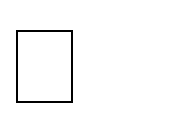    Гражданская активность - волонтеры участвуют в мероприятиях, посвященных Победе и другим событиям, отправляются в социальные и экологические рейды и десанты; оказывают посильную помощь пожилым людям; осуществляют совместную работу с учреждениями социальной сферы (проведение культурно-просветительских и развлекательных мероприятий для посетителей этих учреждений, помощь в благо- устройстве территории данных учреждений и т.п.), дающих ребенку возможность по- лучить социально значимый опыт гражданского поведения.   Военно-патриотическое направление – деятельность отрядов юных инспекторов дорожного движения и т. д.   Информационно-медийное направление - объединяет ребят, участвующих в работе школьных редакций, детского радио; создании и поддержке интернет- странички школы и РДДМ в соц. сетях, организации деятельности школьного пресс-центра, в рамках Всероссийской медиа-школы они учатся писать статьи, собирать фотоматериалы, вести блоги и сообщества в соц. сетях.Основными формами деятельности членов РДДМ являются:участие в днях единых действий и в совместных социально значимых мероприятиях;коллективно-творческая деятельность, забота о старших и младших;информационно-просветительские мероприятия;разработка и поддержка инициативных проектов обучающихся;организация наставничества «Дети обучают детей» и др.4.7. Модуль «Детские общественные объединения»Действующее на базе МБОУ «Школа № 90 имени Героя Советского Союза Пудовкина П.Г.» детское общественное объединение «Юнармия», «ЮИД»,«РДДМ», «Волонтер», «ШСК».Деятельность детских общественных объединений осуществляется в целях формирования, раскрытия и реализации интеллектуального, духовно- нравственного, коммуникативного, статического и физического потенциала обучающихся, повышения уровня самоорганизации обучающейся молодежи и формирование готовности ребят к участию в управлении обществом.Детские объединения осуществляет свою деятельность по направлениям: гражданская активность, личностное развитие, информационно-медийное, военно-патриотическое направление, профилактическое, социальное.Основные методы и формы работы с детьми:- участие в районных и городских акциях и мероприятияхучастие в благотворительных, социальных проектах и акцияхорганизация встреч с интересными людьмипроведение разъяснительной профилактической работыпроведение мероприятий, направленных на формирование здорового образа жизни.Общешкольный уровень включает деятельность общешкольных органов управления детским объединением.Классный уровень организуется и развивается в классных коллективах. Обязанности членов объединения распределяются под каждое содержательное направление деятельности объединения так, чтобы все учащиеся входили в тот или иной отдел. У каждого члена объединения есть свои обязанности.Основу программы образует система организационных форм и методов. Они строятся по алгоритму творческой деятельности с учетом возрастных особенностей школьников. Направлены на стимулирование и развитие у учащихся познавательного интереса к истории и традициям родного края. Достижение этой цели обеспечивается системой учебных занятий и организацией проектной деятельности школьников.Активными формами и методами работы являются проектная технология, оформление выставок и экспозиций, поисково-исследовательская деятельность, организация экскурсий по местам боевой славы; встречи с ветеранами войны и труда, проведение викторин, конкурсов, конференций и внеклассных мероприятий.4.8 Модуль «Профориентация»Совместная деятельность   педагогов   и   школьников   по   направлению«профориентация» включает в себя профессиональное просвещение школьников; диагностику и консультирование по проблемам профориентации, организацию профессиональных проб школьников. Задача совместной деятельности педагога и ребенка – подготовить школьника к осознанному выбору своей будущей профессиональной деятельности.Создавая профориентационно значимые проблемные ситуации, формирующие готовность школьника к выбору, педагог актуализирует его профессиональное самоопределение, позитивный взгляд на труд в постиндустриальном мире, охватывающий не только профессиональную, но и вне профессиональную составляющие такой деятельности.Эта работа осуществляется через:профориентационные часы общения, направленные на подготовку школьника к осознанному планированию и реализации своего профессионального будущего;профориентационные игры: симуляции, деловые игры, квесты, решение кейсов (ситуаций, в которых необходимо принять решение, занять определенную позицию), расширяющие знания школьников о типах профессий, о способах выбора профессий, о достоинствах и недостатках той или иной интересной школьникам профессиональной деятельности;экскурсии на предприятия города, дающие школьникам начальные представления о существующих профессиях и условиях работы людей, представляющих эти профессии;посещение профориентационных выставок, ярмарок профессий, тематических профориентационных парков, профориентационных лагерей, дней открытых дверей в средних специальных учебных заведениях и вузах;совместное с педагогами изучение интернет ресурсов, посвященных выбору профессий, прохождение профориентационного онлайн-тестирования, прохождение онлайн курсов по интересующим профессиям и направлениям образования;участие в работе всероссийских профориентационных проектов, созданных в сети интернет: просмотр лекций, решение учебно-тренировочных задач, участие в мастер-классах, посещение открытых уроков («ПроеКТОрия»);индивидуальные консультации психолога для школьников и их родителей по вопросам склонностей, способностей, дарований и иных индивидуальных особенностей детей, которые могут иметь значение в процессе выбора ими профессии;освоение школьниками основ профессии в рамках различных курсов по выбору, включенных в основную образовательную программу школы, или в рамках курсов дополнительного образования.Модуль «Школьные медиа»Цель школьных медиа (совместно создаваемых школьниками и педагогами средств распространения текстовой, аудио и видеоинформации) – развитие коммуникативной культуры школьников, формирование навыков общения и сотрудничества, поддержка творческой самореализации учащихся. Воспитательный потенциал школьных медиа реализуется в рамках следующих видов и форм деятельности:разновозрастный редакционный совет подростков, старшеклассников и консультирующих их взрослых, целью которого является освещение (через газету образовательной организации, школьное радио, сайт образовательной организации и т.п.) наиболее интересных моментов жизни школы, популяризация общешкольных ключевых дел, кружков, секций, деятельности органов ученического самоуправления, РДШ и т.д.;школьный медиацентр – созданная из заинтересованных добровольцев группа информационно-технической поддержки школьных мероприятий, осуществляющая видеосъемку и мультимедийное сопровождение школьных праздников, фестивалей, конкурсов, спектаклей, капустников, вечеров, дискотек;школьная интернет-группа - разновозрастное сообщество школьников и педагогов, поддерживающих интернет-сайт школы и группу в социальных сетях по направлению с целью освещения деятельности образовательной организации в информационном пространстве, привлечения внимания общественности к образовательной организации, информационного продвижения ценностей и организации виртуальной диалоговой площадки, на которой детьми, учителями и родителями могли бы открыто обсуждаться значимые для образовательной организации вопросы.. Модуль «Организация предметно - эстетической среды»Окружающая ребенка предметно-эстетическая среда МБОУ «Школа № 90», при условии ее грамотной организации, обогащает внутренний мир обучающегося, способствует формированию у него чувства вкуса и стиля, создает атмосферу психологического комфорта, поднимает настроение, предупреждает стрессовые ситуации, способствует позитивному восприятию ребенком школы.Воспитывающее влияние на ребенка осуществляется через такие формы работы с предметно-эстетической средой школы как:оформление интерьера школьных помещений и их периодическая переориентация, которая может служить хорошим средством разрушения негативных установок школьников на учебные и вне учебные занятия;размещение на стенах образовательной организации регулярно сменяемых экспозиций: творческих работ школьников, позволяющих им реализовать свойтворческий потенциал, картин определенного художественного стиля, знакомящего школьников с разнообразием эстетического осмысления мира; фотоотчетов об интересных событиях, происходящих в образовательной организации (проведенных ключевых делах, интересных экскурсиях, походах, встречах с интересными людьми ит.п.);озеленение пришкольной территории, разбивка клумб, аллей, оборудование спортивных и игровых площадок, доступных и приспособленных для обучающихся разных возрастных категорий, оздоровительно-рекреационных зон, позволяющих разделить свободное пространство образовательной организации на зоны активного и тихого отдыха;благоустройство классных кабинетов, осуществляемое классными руководителями вместе с обучающимися своих классов, позволяющее им проявить свои фантазию и творческие способности и создающее повод для длительного общения классного руководителя со своими детьми;событийный дизайн – оформление пространства проведения конкретных событий образовательной организации (праздников, церемоний, торжественных линеек, творческих вечеров, выставок, собраний, конференций и т. п.);совместная с детьми разработка, создание и популяризация особой школьной символики (флаг школы, гимн школы, эмблема школы, логотип, элементы школьного костюма и т.п.), используемой в рамках образовательной организации, как в повседневности, так и в торжественные моменты жизни – во время праздников, торжественных церемоний, ключевых общешкольных дел и иных происходящих в жизни организации знаковых событий;регулярная организация и проведение конкурсов творческих проектов по благоустройству различных участков пришкольной территории;акцентирование внимания обучающихся посредством элементов предметно-эстетической среды (стенды, плакаты, инсталляции) на важных для воспитания ценностях образовательной организации, ее традициях, правилах.. Модуль «Работа с родителями»Работа с родителями (законными представителями) обучающихся осуществляется для более эффективного достижения цели воспитания, которое обеспечивается согласованием позиций семьи и образовательной организации в данном вопросе.Работа с родителями или законными представителями обучающихся в МБОУ«Школа № 90» осуществляется в рамках следующих видов и форм деятельности:На школьном уровне:общешкольный родительский комитет, участвующий в управлении образовательной организацией и решении вопросов воспитания и социализации их детей;родительские круглые столы, на которых обсуждаются вопросы возрастных особенностей детей, формы и способы доверительного взаимодействия родителей с детьми, проводятся мастер-классы, семинары сприглашением специалистов;родительские дни, во время которых родители могут посещать школьные учебные и внеурочные занятия для получения представления о ходе учебно- воспитательного процесса в образовательной организации;общешкольные родительские собрания, происходящие в режиме обсуждения наиболее острых проблем обучения и воспитания обучающихся;семейный всеобуч, на котором родители могли бы получать ценные рекомендации и советы от профессиональных психологов, врачей, социальных работников и обмениваться собственным творческим опытом и находками в деле воспитания детей;социальные сети и чаты, в которых обсуждаются интересующие родителей (законных представителей) вопросы, а также осуществляются виртуальные консультации психологов и педагогов.Родительский всеобуч, профилактика насилия и жестокого обращения в отношении несовершеннолетних в семье профилактике суицидального поведенияНа уровне класса:классный родительский комитет, участвующий в решении вопросов воспитания и социализации детей их класса;родительские дни, во время которых родители могут посещать школьные учебные и внеурочные занятия для получения представления о ходе учебно- воспитательного процесса в образовательной организации;классные родительские собрания, происходящие в режиме обсуждения наиболее острых проблем обучения и воспитания, обучающихся класса;социальные сети и чаты, в которых обсуждаются интересующие родителей вопросы, а также осуществляются виртуальные консультации психологов и педагогов.На индивидуальном уровне:работа специалистов по запросу родителей для решения острых конфликтных ситуаций;участие родителей в педагогических советах, собираемых в случае возникновения острых проблем, связанных с обучением и воспитанием конкретного ребенка;помощь со стороны родителей в подготовке и проведении общешкольных и внутри классных мероприятий воспитательной направленности;индивидуальное консультирование c целью координации воспитательных усилий педагогов и родителей (законных представителей).Направление социально – педагогическое “Ответственный родитель”Цель работы – максимальное сближение интересов родителей и педагогов по формированию развитой личности.Задачи:организация и совместное проведение досуга детей и родителей;организация	психолого-педагогического	просвещения	родителей	через систему	родительских	собраний,	тематических	и		индивидуальныхконсультаций, бесед;создание условий для благоприятного взаимодействия всех участников учебно-воспитательного процесса - педагогов, детей и родителей;организация целенаправленного просвещения родителей по вопросам воспитания детей, использование активных форм просветительской деятельности;создание благоприятной атмосферы общения, направленной на преодоление конфликтных ситуаций в процессе воспитания обучающихся в системе “учитель — ученик - родитель”.Виды деятельности в направлении “Ответственный родитель”:сотрудничество	с	психологической	службой	школы,	организующей консультативную индивидуальную и групповую работу с родителями;сотрудничество с общественными и правовыми организациями в целях сохранения психического и физического здоровья и благополучия ребенка;изучение	семей	обучающихся,	системы	нравственных	ценностей	и традиций семьи, влияющих на нравственное и личностное становление ребенка;поощрение родителей, участвующих в жизни класса и школы.Модуль «Правовое просвещение и воспитание обучающихся»В рамках данного модуля в школе реализуется Базовая программа правового просвещения и воспитания обучающихся.Правовое просвещение и воспитание является одним из важных условий формирования правовой культуры и законопослушного поведения человека в обществе.Воспитание правовой культуры и законопослушного поведения школьников– это целенаправленное, организованное, систематическое и воздействие на личность, формирующее установки гражданственности, правосознания, уважения и соблюдения права, цивилизованных способов решения споров, профилактики правонарушений.Недостаточно только проинформировать ребенка о его правах и обязанностях, правомерном поведении, необходимости уважения общечеловеческих ценностей, прав и свобод других людей - следует закрепить эти принципы в сознании, чтобы они стали частью убеждений и опыта ребенка и он мог использовать их в повседневной жизни. Этого можно достичь путем целенаправленного воспитательного воздействия. Результатом правового просвещения и воспитания должна стать внутренняя потребность личности следовать закону и поступать правильно всегда, вне зависимости от обстоятельств.Правовое просвещение и воспитание рассматривается как условие формирования индивидуальных способностей, получения компетенций и навыков социального функционирования. Эти три элемента правового воспитанияконкретизируются и реализуются на каждой ступени образования с учетом особенностей возрастного развития ребенка, изменения правового статуса обучающихся, практической востребованности той или иной области правовых знаний, обеспечивая, таким образом, непрерывность и преемственность правового образования.Предлагаемая программа   содержит   минимум   правового   просвещения и воспитания, которое школа предоставляет обучающимся. Обязательный минимум представлен в форме тематического плана, содержащего набор предметных тем, включаемых в обязательном порядке в деятельность школы, в том числе деятельность уполномоченного по правам ребенка школы, по правовому просвещению обучающихся начального общего, основного общего, среднего (полного) общего образования. Обязательный минимум распределяет материал по возрастным ступеням (классам), обеспечивает их преемственность и представляет обучающимся возможность успешно продолжить получение правовых знаний на каждой из последующих уровней образования.В сфере правового просвещения в начальной школе основной задачей является формирование у детей представления о себе и окружающих как личности и равноправных субъектах; получение знаний о праве как об особой сфере жизни современного общества, о правилах поведения в школе, семье, на улице; приобретение умений в предотвращении и разрешении реальных детских конфликтов, а также практического опыта действия в реальных жизненных ситуациях, определенных правилами и нормами. Осознание и формирование необходимости выполнения правил и норм способствует воспитанию у детей законопослушности, закладываются основы правовой культуры личности.Цель Программы - формирование правового сознания, правовой культуры и законопослушного поведения обучающихся.Задачи Программы:формирование       у       обучающихся       представления        о        правах как главной ценности человеческого общества;воспитание уважения к закону, правопорядку, позитивным нравственно- правовым нормам;получение знаний об основных отраслях права, наиболее важных источниках права и умение их использовать для решения практических задач;формирование целостного представления о взаимосвязи прав, свобод, обязанностей	и	ответственности,	готовности и способности строить собственное поведение на их основе;раскрытие творческого потенциала школьников через актуализацию темы прав	человека,	норм	законов и ответственности за их несоблюдение;приобретение готовности и способности разрешать конфликты мирным путем;профилактика правонарушенийОжидаемые результаты:совершенствование	системы	работы	по	правовому	просвещению	и воспитанию;положительная динамика формирования правосознания обучающихся; повышение социальной активности и уровня социализации обучающихся; снижение числа совершения обучающимися противоправных деяний;сокращение числа обучающихся, состоящих на учете в субъектах профилактики правонарушений несовершеннолетних.Правовые компетенции обучающихся.Основным результатом правового просвещения и воспитания в школе должно стать не простое усвоение знаний, а приобретение выпускником соответствующих правовых компетенций, под которыми понимается результат, не сводимый к простой комбинации юридических знаний, а обеспечивающий возможность решения реальных задач в сфере отношений, регулируемых правом.Результатом реализации программы правового просвещения и воспитания должен стать уровень подготовки выпускников трех возрастных ступеней по категориям «получат возможность научиться», «научатся», «использовать приобретенные знания в практической деятельности и повседневной жизни».Второй уровень – основная школа.Обучающиеся по окончании основной школы:должны знать о существовании Конвенция о правах ребенка, Конституции РФ, Уставе школы, законодательстве международном и российском (элементарный уровень), правилах поведения, службах защиты прав детей.уметь объяснить (элементарный уровень) что такое Конвенция о правах ребенка, Конституция, Закон, Устав школы, правила поведения, для чего они нужны и каковы последствия их нарушения.использовать в социуме правила поведения, соблюдать нормы общения и уважительно относиться к товарищам, учителям, родителям, другим окружающим, уметь разрешать конфликтные ситуации посредством дискуссии, цивилизованного спора.Индикаторы успешности правового просвещения и воспитанияДоля обучающихся, совершивших правонарушения, общественно опасные деяния, преступления, в общей численности обучающихся;Доля обучающихся, состоящих на внутришкольном учете, в общей численности обучающихся;Доля обучающихся, вовлеченных в правовое воспитание, в том числе участие в конкурсах, викторинах, олимпиадах правовой тематики, в общей численности обучающихся.Тематика классных часов правового просвещения обучающихся с 5 по 9 класс:класс:Правила и мы.Что такое закони для чего он нужен?Твоя уличная компания.Безопасный интернет.класс:Порядок в обществе.Осторожно, конфликт!Школьное самоуправлениеПраво и здоровьекласс:Я – гражданин РоссииКак реализовать право ПРАВИЛЬНОЗаконы на стражеКак не стать жертвой преступлениякласс:Право, свобода, ответственность.Право на трудВолонтерство: мода или добро?Экстремизм – угроза обществукласс:Моя будущая семьяВсе - в суд?Профессиональное образованиеПрава в международныхи российских законодательных актах в области защиты прав человекаМодуль «Профилактика и безопасность»На школу возложено множество задач, среди которых приоритетной является сохранение и укрепление физического, психического и нравственного здоровья средствами образования. Для обеспечения системного подхода к деятельности по здоровьесбережению должны быть вовлечены все участники образовательных отношений. А систематическая работа при этом будет направлена на:развитие навыков безопасности и формирования безопасной среды в школе, в быту, на отдыхе; формирование представлений об информационной безопасности, в том числе в сети Интернет, о девиантном поведении;профилактику правонарушений среди несовершеннолетних и выполнение концепции профилактики злоупотребления психоактивными веществами в образовательной среде;профилактику суицидов и кризисных состояний, буллинга;формирование у обучающихся культуры здорового образа жизни, ценностных представлений о физическом здоровье, о ценности духовного и нравственного здоровья;формирование у обучающихся навыков сохранения собственного здоровья и жизни, овладение здоровьесберегающими технологиями в процессе обучения и во внеурочное время;формирование представлений о ценности занятий физической культурой и спортом, понимания влияния этой деятельности на развитие личности человека, на процесс обучения и взрослой жизни.Формы организации деятельности:Курсы внеурочной деятельности в форме кружков, клубных студий, секций с определением объема часов, продолжительности и регламентов режима проведения в соответствии с расписанием.Проекты социального, профилактического направления, которые входят в годовой план воспитательной работы МБОУ «Школы № 90».Детские объединения, команды, группы, организованные для проведения соревнований, конкурсов, фестивалей.Классный час; тренинг; групповые и индивидуальные консультации с педагогами-психологами; индивидуальные консультации с социальным педагогом; составление социального паспорта класса и школы; всеобучи для детей и родителей (Всеобуч по жестокому обращению с детьми, Базовая программа воспитания, темы классных часов направленных на профилактику суицидального поведения обучающихся 7-9 классов); видео лектории; дебаты; дискуссия; профилактическая беседа; работа с учащимися, состоящими на профилактическом учете; видео урок; встречи с инспекторами ОПДН ОП №1 города Ростова-на-Дону; встречи с инспекторами ГИБДД; встречи с врачами МБУЗ «Детская городская поликлиника № 5 города Ростова-на-Дону»; Предполагаемые результаты:формирование эффективных взаимоотношений «ученик-учитель-родитель»;отсутствие конфликтных ситуаций;повышение уровня правовой грамотности учащихся и родителей;вовлечение родительской общественности в классную и школьную жизнь;вовлечение родителей в профилактическую деятельность школы;отсутствие учащихся, состоящих на профилактическом учете;привитие здорового образа жизни;привитие законопослушного образа жизни.Разъяснительная работа:«Безопасность детей. Ответственность родителей».«Итоги учебного года. Организация отдыха и занятости обучающихся в летний период. Ответственность родителей за жизнь и здоровье детей в летний период»соблюдение в семьях пожарной безопасности, правил безопасности в быту;осуществление со стороны родителей надлежавшего контроля за детьми с целью предупреждения ДТП, несчастных случаев, конфликтных ситуациях в семье и школе, травматизма и правонарушений среди несовершеннолетних (распитие спиртосодержащих напитков, соблюдение Областного закона № 346- ЗС, самовольных уходов, суицидов и др.),профилактика употребления наркотических веществ, ПАВ, никотиносодержащей продукции и табакокурения,профилактике экстремизма и терроризма,ответственность родителей за жестокое обращение с детьми, за безопасность детей в медиапространстве.Индивидуально-профилактическая работа с семьями, находящихся в социально-опасном положении (устранение причин неуспеваемости и демотивации обучающихся, социально – психолого – педагогическая помощь семьям)Мероприятия в рамках проекта «Ответственный родитель»Модуль «Экскурсии, походы»Экскурсии, походы помогают обучающемуся расширить свой кругозор, получить новые знания об окружающей его социальной, культурной, природной среде, научиться уважительно и бережно относиться к ней, приобрести важный опыт социально одобряемого поведения в различных внешкольных ситуациях. На экскурсиях, в походах создаются благоприятные условия для воспитания у обучающихся самостоятельности и ответственности, формирования у них навыков самообслуживающего труда, преодоления их инфантильных и эгоистических наклонностей, обучения рациональному использованию своего времени, сил, имущества. Эти воспитательные возможности реализуются в рамках следующих видов и форм деятельности: регулярные пешие прогулки, экскурсии или походы выходного дня, организуемые в классах классными руководителями и родителями обучающихся: в музей, в картинную галерею, экскурсии, организуемые педагогическими работниками и родителями обучающихся по городу, области, способствуют развитию кругозора обучающихся, углубленно изучения биографии проживавших здесь российских поэтов и писателей, произошедших здесь исторических событий, имеющихся здесь природных и историко-культурных ландшафтов, флоры и фауны.Модуль Школьный спортивный клуб «Триумф»Школьный спортивный клуб «Триумф» – общественная организация Муниципального общеобразовательного учреждения «МБОУ «Школа № 90 имени Героя Советского Союза Пудовкина П.Г.» города Ростова-на-Дону (далее – Учреждение), обеспечивающее вовлечение обучающихся в занятия физической культурой и спортом, развитие и популяризацию школьного спорта.В своей деятельности школьный спортивный клуб руководствуется Конституцией Российской Федерации, законами Российской Федерации «Об образовании в Российской Федерации», «О физической культуре и спорте в Российской Федерации», нормативными документами Министерства просвещения Российской Федерации и Министерства образования и науки Ростовской области, приказами управления образования администрации городаРостова-на-Дону, приказами образовательного учреждения, Уставом Учреждения, а также настоящим Положением.Цели и задачи деятельности школьного спортивного клубаЦелью деятельности школьного спортивного клуба (далее –Клуба) является организация деятельности по вовлечению обучающихся в занятия физической культурой и спортом, развитие и популяризация школьного спорта.Задачи деятельности школьного спортивного клуба:-вовлекать обучающихся в систематические занятия физической культурой и спортом, формирование у них мотивации и устойчивого интереса к укреплению здоровья;-организовывать физкультурно-спортивную работу с обучающимися;-участвовать в спортивных соревнованиях различного уровня: внутри Учреждения, среди образовательных организаций;-вести работу по пропаганде здорового образа жизни;-оказывать содействие обучающимся, членам спортивных сборных команд Учреждения, в создании необходимых условий для эффективной организации образовательного и тренировочного процессов;-организовывать спортивно-массовую работу с обучающимися, в том числе с обучающимися, имеющими отклонения в состоянии здоровья, ограниченные возможности здоровья;-обеспечивать	консультационное	сопровождения	педагогов образовательного учреждения, реализующих в своей профессиональной деятельности физкультурно-оздоровительном и спортивно-массовое направления;-совершенствовать систему обобщения и распространения эффективного педагогического опыта по организации и проведению физкультурно- оздоровительных и спортивно-массовых направлений.Основные функции, направления деятельности школьного спортивного клуба, формы работы.Школьный спортивный клубов соответствии с возложенными на него задачами осуществляет функции планирования, организации проведения физкультурно-оздоровительной и спортивно-массовой работы в школе.Направления школьного спортивного клуба:организация и проведение спортивных, физкультурных и оздоровительных мероприятий в школе, в том числе организация и проведения школьного этапа городской комплексной Спартакиады общеобразовательных учреждений города Ростова-на-Дону, Президентских состязаний, Президентских игр, тестирования в рамках Всероссийского физкультурно-спортивного комплекса «Готов к труду и обороне» и других мероприятий по решению их Оргкомитетов.воспитание физических и морально-волевых качеств, укрепление здоровья обучающихся, социальной активности обучающихся и педагогических работников Учреждения, посредством занятий физической культурой и спортом;проведение работы по физической реабилитации обучающихся, имеющих отклонение в состоянии здоровья, ограниченные возможности здоровья,привлечение их к участию и проведению массовых физкультурно- оздоровительных и спортивных мероприятий;формирование команд по различным видам спорта и обеспечение их участия в соревнованиях разного уровня;пропаганду в Учреждении основных идей физической культуры, спорта, здорового образа жизни;поощрение обучающихся, добившихся высоких показателей в физической культуре и спорте;информирование обучающихся о проводимых спортивных, физкультурных и оздоровительных мероприятиях в Учреждении, других организациях города.Основными формами работы школьного спортивного клуба являются занятия в секциях, группах и командах, комплектующихся с учетом пола, возраста, уровня физической и спортивно-технической подготовки, а также состояния здоровья обучающихся.Виды мероприятий и событий:Раздел 3. ОрганизационныйКадровое обеспечениеКадровый состав представлен на официальном сайте МБОУ «Школа № 90»:        http://school90.roovr.ru/Требования	к	условиям	работы	с	обучающимися	с	особыми образовательными потребностямиВ воспитательной работе с категориями обучающихся, имеющих особые образовательные потребности: обучающихся с инвалидностью, с ОВЗ, из социально уязвимых групп, одарённых, с отклоняющимся поведением, — создаются особые условия:Объектная среда (освещение, мебель, организация пространства).Субъектная среда (специалисты, детский коллектив).Информационная среда (методические материалы, пособия, внеурочная деятельность).Нормативная среда (Закон об образовании и др.)Задачами воспитания обучающихся с особыми образовательными потребностями являются:налаживание эмоционально-положительного взаимодействия с окружающими для их успешной социальной адаптации и интеграции;формирование доброжелательного отношения к обучающимся и их семьям со стороны всех участников образовательных отношений;построение воспитательной деятельности с учётом индивидуальных особенностей и возможностей каждого обучающегося;обеспечение психолого-педагогической поддержки семей обучающихся, содействие повышению уровня их педагогической, психологической, медико- социальной компетентности.При организации воспитания обучающихся с особыми образовательными потребностями необходимо ориентироваться на:формирование личности ребёнка с особыми образовательными потребностями с использованием адекватных возрасту и физическому и (или) психическому состоянию методов воспитания;создание оптимальных условий совместного воспитания и обучения обучающихся с особыми образовательными потребностями и их сверстников, с использованием адекватных вспомогательных средств и педагогических приёмов, организацией совместных форм работы воспитателей, педагогов-психологов, учителей-логопедов, учителей-дефектологов;личностно-ориентированный подход в организации всех видов деятельности обучающихся с особыми образовательными потребностями.Для детей с ограниченными возможностями педагогами производится отбор методов в зависимости от возрастных и индивидуальных особенностей детей, структуры дефекта и наличия сохранных звеньев организма, а также характером и степенью выраженности нарушения развития, спецификой вторичных отклонений в развитии, социальным окружением ребёнка.Чаще всего в обучении и воспитании детей с ограниченными возможностями используют следующие методы:методы моторной коррекции (методы релаксации, паралингвистические, телесно-ориентировочные методы, методы пластритмики);сенсомоторные методы (методы слухового и зрительного восприятия учебного материала; наглядные, практические методы);когнитивные методы (методы организации психических процессов, вербально-логические методы: репродуктивные, проблемно-поисковые, исследовательские);-информационные	методы	(беседа,	консультирование,	чтение художественной литературы, личный опыт);-практические методы (приучение, упражнение, воспитывающие ситуации, игра, трудовая, изобразительная и художественная деятельность);-оценочные методы (поощрение, осуждение, порицание).В работе используются формы организации занятии:Индивидуальная.Фронтальная.Подгрупповая.Консультативная.Средства специального занятияШирокое распространение в системе специального образования получило использование музыкальных, изобразительных и вербальных средств воспитания. Музыкальные средства оказывают положительное влияние на совершенствование речевой деятельности, развитие артикуляционной моторики, слухового восприятия.Изобразительные средства помогают в коррекции нарушений эмоционального развития, зрительно-моторной координации, реализуют нравственно-эстетический потенциал, приобщают детей к творческой деятельности.Трудовая деятельность формирует позитивное отношение к труду, развивает психические процессы, корригирует моторику, координацию движений, формирует трудовые навыки, обогащает словарный запас.Художественно-речевая деятельность помогает детям с отклонениями в развитии совершенствовать коммуникативные навыки, преодолевать личностные комплексы, сопутствующие психическому недоразвитию, формирует духовные потребности в процессе нравственного воспитания.Театрализованно-игровая деятельность. Приобщение к миру театра позволяет воспитывать положительные личностные качества, формирует представления о нравственности, позволяет развивать психические процессы (воображение, речь, логическую память).Приоритетные направления воспитательной работы с обучающимися с особыми образовательными потребностями«Личностное развитие»Целевые ориентации: развитие механизмов эмоционально-волевого урегулирования; развития мотивационной сферы воспитанников: интересов, желаний, потребностей.Задачи:-учить правильно излагать свои мысли в устной форме;-учить понимать и объяснять, что происходит вокруг нас;-учить определять своё отношение к происходящему.Деятельность: мотивационная сфера; эмоционально-волевая сфера как основа развития регулирующей функции поведения.Обучающиеся получать возможность научиться: выделять главную мысль произведения; определять основные черты характера героев; объяснять своё отношение к родным и близким людям, к родной стране, её прошлому и настоящему.«Охрана здоровья и Основы безопасности жизнедеятельности»Целевые ориентации: формирование санитарно – гигиенических навыков; развитие системы профилактических умений по охране здоровья; воспитание привычки к здоровому образу жизни; развитие элементарного физического совершенствования тела.Задачи:сформировать представление о понятии «здоровье»;сформировать навыки самообслуживания;развить в детях потребность в занятиях физической культурой и спортом;развитие навыков ориентировочного поведения в различных знакомых и незнакомых ситуациях;воспитывать в ребенке ответственность за себя, свое здоровье, за свои поступки;развить основные двигательные качества: физическую выносливость, силу, быстроту, ловкость;мотивация здорового образа жизни и создание условий для ее реализации; ориентироваться в различных жизненных ситуациях;владеть основами знаний о здоровом образе жизни;заботиться о своем здоровье.Деятельность: система профилактических умений по охране здоровья.Обучающиеся получать возможность научиться: владеть навыками самообслуживания; содержать в чистоте класс, рабочее места и т.д; принимать участие в спортивных и оздоровительных мероприятиях, подвижных играх.«Трудовое воспитание»Целевые ориентации: отработка навыков трудового поведения; вооружения основными навыками самообслуживания; осмысление необходимости трудовойдеятельности, развитие потребностей трудиться; овладение общей ориентировкой в мире профессий и навыками профессионального труда; овладение основами экономической грамотности.Задачи:научить правильному уходу за одеждой; научить производить мелкий ремонт одежды, обуви;познакомить детей с правилами ухода за предметами личного пользования;воспитывать в детях бережливость, аккуратность в сфере их обращения с вещами.Деятельность: осмысление необходимости трудовой деятельности; профессиональная подготовка; общая ориентация в мире профессий.Обучающиеся получать возможность научиться: владеть элементарными навыками самообслуживания; знать и выполнять правила поведения в столовой; участвовать в дежурстве по школе, по столовой; поддерживать чистоту и порядок в классе, правильно ухаживать за одеждой; выполнять ремонт одежды; выполнять работы по обслуживающему труду; уметь ухаживать за комнатными растениями; уметь ухаживать за растениями на школьных клумбах.«Основы гражданского самосознание»Целевые ориентации: осмысление себя как гражданина общества: права и обязанности; усвоение основ национальной культуры.Задачи:сформировать	представления	о	правах	и	обязанностях	воспитанника школы-интерната;-познакомить детей с историей, традициями русского народа;познакомить с символикой России (флаг, герб, гимн);познакомить с историей родного края;воспитывать чувство патриотизма, гордость за свою Родину;познакомить с Правилами для обучающихся.Деятельность: права и обязанности; экономическое просвещение; национальное самосознание.Обучающиеся получать возможность научиться: права и обязанности обучающегося; основные исторические даты и события России; имена людей, прославивших Россию, традиционные праздники и обычаи русского народа«Творческое развитие»Целевые ориентации: развития механизмов творческого восприятия мышления; развитие чувства восхищения прекрасным и бережного к нему отношения; формирование духовных запасов личности каждого обучающегося.Задачи:развивать практические умения, элементы художественного исполнительства, фантазию, конструктивное мышление путем приобщения воспитанников к разнообразным жанрам искусства, к культурному наследию общества;продолжать формировать эстетическое восприятие окружающего мира;развивать эстетические представления на основе знакомства с разнообразными видами творчества человека;формировать эстетические представления, фантазию, мышление и сообразительность на основе знакомства с разнообразными видами творчества человека.Система поощрения социальной успешности и проявлений активной жизненной позиции учащихсяСистема поощрения проявлений активной жизненной позиции и социальной успешности обучающихся призвана способствовать формированию ориентации на активную жизненную позицию, инициативность, максимально вовлекать их в совместную деятельность в воспитательных целях. Система проявлений активной жизненной позиции и поощрения социальной успешности обучающихся в МБОУ«Школа № 90» строится на принципах:публичности, открытости поощрений (информирование всех обучающихся о награждении, проведение награждений в присутствии значительного числа обучающихся);соответствия артефактов и процедур награждения укладу общеобразовательной организации, качеству воспитывающей среды, символике общеобразовательной организации;прозрачности правил поощрения (наличие положения о награждениях, неукоснительное следование порядку, зафиксированному в этом документе, соблюдение справедливости при выдвижении кандидатур);регулирования частоты награждений (недопущение избыточности в поощрениях, чрезмерно больших групп поощряемых и т. п.);сочетания индивидуального и коллективного поощрения;привлечения к участию в системе поощрений на всех стадиях родителей (законных представителей) обучающихся, представителей родительского сообщества, самих обучающихся, их представителей, сторонних организаций, их статусных представителей;дифференцированности поощрений.Формы поощрения проявлений активной жизненной позиции обучающихся и социальной успешности: индивидуальные и групповые портфолио, рейтинги, благотворительная поддержка.Направления самоанализаСамоанализ организуемой воспитательной работы осуществляется по направлениям и проводится с целью выявления основных проблем школьного воспитания и последующего их решения.Самоанализ осуществляется ежегодно силами экспертов самой образовательной организации (директор, заместитель директора по ВР, школьный уполномоченный по правам детей, куратор школьной службы медиации, председатели МО классных руководителей).Критериями эффективности реализации воспитательной программы является динамика личностного развития и основных показателей воспитания и социализации, саморазвития учащихся:ценностное ориентация учащихся (гражданственность, патриотизм, уважение к правам, свободам и обязанностям человека):ценностное отношение к России, своему народу, краю, отечественному культурно-историческому наследию, государственной символике, законам Российской Федерации, родным языкам: русскому и языку своего народа, народным традициям, старшему поколению;знание основных положений Конституции Российской Федерации, символов государства, основных прав и обязанностей граждан России;системные представления о народах России, понимание их общей исторической судьбы, единства народов нашей страны; опыт социальной и межкультурной коммуникации;представление об институтах гражданского общества, их истории и современном состоянии в России и мире, о возможностях участия граждан в общественном управлении; первоначальный опыт участия в гражданской жизни;понимание защиты Отечества как конституционного долга и священной обязанности гражданина, уважительное отношение к Российской армии, к защитникам Родины;уважительное отношение к органам охраны правопорядка;знание национальных героев и важнейших событий истории России;знание государственных праздников, их истории и значения для общества.коммуникативная культура учащихся:позитивное отношение, сознательное принятие роли гражданина;умение дифференцировать, принимать или не принимать информацию, поступающую из социальной среды, СМИ, Интернета исходя из традиционных духовных ценностей и моральных норм;первоначальные навыки практической деятельности в составе различных социокультурных групп конструктивной общественной направленности;сознательное понимание своей принадлежности к социальным общностям (семья, классный и школьный коллектив, сообщество городского поселения, неформальные подростковые общности и др.), определение своегоместа и роли в этих сообществах; знание о различных общественных и профессиональных организациях, их структуре, целях и характере деятельности;умение вести дискуссию по социальным вопросам, обосновывать свою гражданскую позицию, вести диалог и достигать взаимопонимания;умение самостоятельно разрабатывать, согласовывать со сверстниками, учителями и родителями правила поведения в семье, классном и школьном коллективах;умение моделировать социальные отношения с разными группами населения;ценностное отношение к мужскому или женскому гендеру (своему социальному полу), знание и принятие правил полоролевого поведения в контексте традиционных моральных норм.направленность личности на саморазвитие:понимание необходимости научных знаний для развития личности и общества, их роли в жизни, труде, творчестве;самоопределение в области своих познавательных интересов;умение организовать процесс самообразования, творчески и критически работать с информацией из разных источников;понимание важности непрерывного образования и самообразования в течение всей жизни;осознание нравственной природы труда, его роли в жизни человека и общества, в создании материальных, социальных и культурных благ;знание и уважение трудовых традиций своей семьи, трудовых подвигов старших поколений;умение планировать трудовую деятельность, рационально использовать время, информацию и материальные ресурсы, соблюдать порядок на рабочем месте, осуществлять коллективную работу, в том числе при разработке и реализации учебных и учебно-трудовых проектов;навыки трудового творческого сотрудничества со сверстниками, младшими детьми и взрослыми;знания о разных профессиях и их требованиях к здоровью, морально- психологическим качествам, знаниям и умениям человека;операционные умения (метапредметные результаты)стремление к достижению успеха;изучение развития внимания, оперативной памяти и волевого самоконтроля;умениепланировать деятельность, умение удерживать инструкцию (сформированность внутреннего плана деятельности), развитие произвольности или преобладание импульсивности.Методологический инструментарий мониторинга воспитания и социализации обучающихсяМетодологический инструментарий мониторинга воспитания и социализации учащихся предусматривает использование следующих методов:Опрос - получение информации, заключѐнной в словесных сообщениях учащихся. Для оценки эффективности Программы воспитания и социализации учащихся используются следующие виды опроса:анкетирование - эмпирический социально-психологический метод получения информации на основании ответов учащихся на специально подготовленные вопросы анкеты;беседа - специфический метод исследования, заключающийся в проведении тематически направленного диалога между исследователем и учащимися с целью получения сведений об особенностях процесса воспитания и социализации.Психолого-педагогическое наблюдение - описательный психолого- педагогический метод исследования, заключающийся в целенаправленном восприятии и фиксации особенностей, закономерностей развития и воспитания обучающихся. В рамках мониторинга предусматривается использование следующих видов наблюдения:включѐнное наблюдение и узкоспециальное наблюдение.Анализ результатов воспитания, социализации и саморазвития школьников (Мониторинг личностных результатов обучающихся проводится классными руководителями	совместно	с	педагогами-психолагами	с использованием: «Комплексной методики анализа и оценки уровня воспитанности учащихся» Н.Г. Анетько; «Коммуникативной склонности» - по тесту КОС; «Уровня развития личности» - по методике Н.П. Капустина. Мониторинг личностных результатов, обучающихся проводится в начале и в конце учебного года).Анализ воспитательной деятельности педагогов (оценивается с использованием: анкеты оценки воспитательной деятельности для образовательных учреждений, методики Р.С. Немова, анкеты для классных руководителей «Реализация воспитательного потенциала учебной и внеучебной деятельности», анкеты для классных руководителей «Реализация воспитательного потенциала взаимодействия с семьями школьников»).Анализ управления воспитательным процессом (осуществляется согласно Программе «Система оценки качества воспитательного процесса».)Оценка качества воспитательного процесса в школе оценивается посредством существующих процедур:Мониторинг достижений и результатов;Мониторинг качества и эффективности;Результаты психологических измерений;Анализ степени вовлеченности.Ресурсное обеспечение воспитательного процесса в образовательной организации оценивается с помощью «Инструментария оценки качества ресурсного обеспечения воспитательного процесса в образовательном учреждении». В данном инструментарии содержатся разделы:нормативно-методические	документы	ОУ,	в	которых	отражены	вопросы воспитания;основные	материально-технические	средства	(оборудование,	снаряжение, инвентарь) используемые в организации воспитательного процесса;помещения	и	иные	объекты	школьной	и	пришкольной	территории, используемые в организации воспитательного процесса;-кадровое	обеспечение	организации	воспитательного	процесса;информационные	ресурсы,	используемые	в	организации	воспитательного процесса (интернет, сайт школы).Итогом анализа организуемого в школе воспитательного процесса является перечень выявленных проблем, над которыми предстоит работать педагогическому коллективу, и проект направленных на это управленческих решений.4. Корректировка Рабочей программы воспитания и Календарного плана воспитательной работы на основе анализа воспитательной работы, решений методического объединения классных руководителей и результатов педагогического наблюдения и мониторинговых исследований Автоматизированной программы оценки личностного роста школьников.РАССМОТРЕНОна заседании педагогического совета МБОУ «Школа № 90»Протокол №1 от 28.08.2023 г.УТВЕРЖДАЮДиректор МБОУ «Школа № 90» 		Л.Г. Шевякова приказ № 227 от 28.08.2023 1.Занятия по превентивным программам и программам правовогопросвещения.2.Тематические классные часы, беседы по правилам безопасногоповедения в школе, быту, в социальных сетях. Неделя ПДД.3.Школьный спортивный клуб.4.Психологические	тренинги	и	занятия,	консультирование,диагностика.5.Школьная служба медиации.6.Дни Большой профилактики.7.День детского телефона доверия.8.Почта доверия.